ПРОЕКТАДМИНИСТРАЦИЯ СЕЛЬСКОГО ПОСЕЛЕНИЯ ПОДЪЕМ-МИХАЙЛОВКАМУНИЦИПАЛЬНОГО РАЙОНА ВОЛЖСКИЙСАМАРСКОЙ ОБЛАСТИПОСТАНОВЛЕНИЕОт «00»  _______  2024 г. № ____Об утверждении Административного регламента предоставления муниципальной услуги «Предоставление разрешения на осуществление земляных работ» на территории сельского поселения Подъем-Михайловка муниципального района Волжский Самарской области	В соответствии с Федеральными законами от 06.10.2003 №131-ФЗ «Об общих принципах организации местного самоуправления в Российской Федерации», от 27.07.2010 №210-ФЗ «Об организации предоставления государственных и муниципальных услуг», Постановлением Правительства Российской Федерации от 25.12.2021 №2490 «Об утверждении исчерпывающего перечня документов, сведений, материалов, согласований, предусмотренных нормативными правовыми актами Российской Федерации и необходимых для выполнения предусмотренных частями 3 - 7 статьи 5.2 Градостроительного кодекса Российской Федерации мероприятий при реализации проекта по строительству объекта капитального строительства, и признании утратившими силу некоторых актов и отдельных положений некоторых актов Правительства Российской Федерации» и Уставом сельского поселения Подъем-Михайловка муниципального района Волжский Самарской области, Администрация сельского поселения Подъем-Михайловка муниципального района Волжский Самарской области ПОСТАНОВЛЯЕТ:1.Утвердить Административный регламент предоставления муниципальной услуги «Предоставление разрешения на осуществление земляных работ» на территории сельского поселения Подъем-Михайловка муниципального района Волжский Самарской области согласно приложению.          2.Признать утратившим силу постановление Администрации сельского поселения Подъем-Михайловка муниципального района Волжский Самарской области от 26.12.2022 № 143 «Об утверждении Административного регламента предоставления муниципальной услуги «Предоставление разрешения на осуществление земляных работ» на территории сельского поселения Подъем-Михайловка муниципального района Волжский Самарской области.          3.Опубликовать настоящее постановление в печатном издании «Подъем-Михайловские вести» и разместить на официальном сайте Администрации сельского поселения Подъем-Михайловка (www.pospmich.ru).4.Настоящее постановление вступает в силу со дня его опубликования.Глава сельского поселения Подъем-Михайловка                                                       А.А.КоптевПриложениек постановлению Администрации сельского поселения Подъем-Михайловка муниципального района Волжский Самарской областиот ______ 2024 г. №____Административный регламентпредоставления муниципальной услуги «Предоставление разрешения на осуществление земляных работ» на территории сельского поселения Подъем-Михайловка муниципального района Волжский Самарской областиРаздел I. Общие положенияПредмет регулирования регламентаАдминистративный регламент предоставления муниципальной услуги регулирует отношения, возникающие в связи с предоставлением муниципальной услуги «Предоставление разрешения на осуществление земляных работ» на территории сельского поселения Подъем-Михайловка муниципального района Волжский Самарской области (далее - Административный регламент, Муниципальная услуга) Администрацией сельского поселения Подъем-Михайловка муниципального района Волжский Самарской области (далее - Администрация).Административный регламент устанавливает стандарт предоставления Муниципальной услуги, состав, последовательность и сроки выполнения административных процедур по предоставлению Муниципальной услуги, требования к порядку их выполнения, в том числе особенности выполнения административных процедур в электронной форме, а также особенности выполнения административных процедур в многофункциональных центрах предоставления Муниципальных услуг (далее - МФЦ), формы контроля за предоставлением Муниципальной услуги, досудебный (внесудебный) порядок обжалования решений и действий (бездействий) Администрации, должностных лиц Администрации, работников МФЦ.Лица, имеющие право на получение Муниципальной услугиЛицами, имеющими право на получение услуги, являются физические лица, в том числе зарегистрированные в качестве индивидуальных предпринимателей, или юридические лица. С заявлением вправе обратиться представитель заявителя, действующий в силу полномочий, основанных на оформленной в установленном законодательством Российской Федерации порядке доверенности, на основании федерального закона либо на основании акта, уполномоченного на то государственного органа или органа местного самоуправления (далее – представитель заявителя).Требования к порядку информирования о предоставлениимуниципальной услуги3.1. Информирование о порядке предоставления муниципальной услуги осуществляется:1) непосредственно при личном приеме заявителя в уполномоченном органе местного самоуправления – Администрации сельского поселения Подъем-Михайловка муниципального района Волжский Самарской области, или в многофункциональном центре предоставления государственных и муниципальных услуг (далее – многофункциональный центр);2) по телефону в уполномоченном органе местного самоуправления или многофункциональном центре;3) письменно, в том числе посредством электронной почты, факсимильной связи;4) посредством размещения в открытой и доступной форме информации:в федеральной государственной информационной системе «Единый портал государственных и муниципальных услуг (функций)» (https://www.gosuslugi.ru/) (далее – Единый портал);на региональном портале государственных и муниципальных услуг (функций), являющегося государственной информационной системой субъекта Российской Федерации (https://gosuslugi.samregion.ru/) (далее – региональный портал);на официальном сайте уполномоченного органа местного самоуправления (www.pospmich.ru);5) посредством размещения информации на информационных стендах уполномоченного органа местного самоуправления или многофункционального центра.3.2. Информирование осуществляется по вопросам, касающимся:способов подачи заявления о предоставлении муниципальной услуги;адресов уполномоченного органа местного самоуправления и многофункциональных центров, обращение в которые необходимо для предоставления муниципальной услуги;справочной информации о работе уполномоченного органа местного самоуправления (структурных подразделений уполномоченного органа местного самоуправления);документов, необходимых для предоставления муниципальной услуги;порядка и сроков предоставления муниципальной услуги;порядка получения сведений о ходе рассмотрения заявления о предоставлении муниципальной услуги и о результатах предоставления муниципальной услуги;порядка досудебного (внесудебного) обжалования действий (бездействия) должностных лиц, и принимаемых ими решений при предоставлении муниципальной услуги.Получение информации по вопросам предоставления муниципальной услуги осуществляется бесплатно.3.3. При устном обращении Заявителя (лично или по телефону) должностное лицо уполномоченного органа местного самоуправления, работник многофункционального центра, осуществляющий консультирование, подробно и в вежливой (корректной) форме информирует обратившихся по интересующим вопросам.Ответ на телефонный звонок должен начинаться с информации о наименовании органа, в который позвонил Заявитель, фамилии, имени, отчества (последнее – при наличии) и должности специалиста, принявшего телефонный звонок.Если должностное лицо уполномоченного органа местного самоуправления не может самостоятельно дать ответ, телефонный звонок должен быть переадресован (переведен) на другое должностное лицо или же обратившемуся лицу должен быть сообщен телефонный номер, по которому можно будет получить необходимую информациюЕсли подготовка ответа требует продолжительного времени, он предлагает Заявителю один из следующих вариантов дальнейших действий:изложить обращение в письменной форме; назначить другое время для консультаций.Должностное лицо уполномоченного органа местного самоуправления не вправе осуществлять информирование, выходящее за рамки стандартных процедур и условий предоставления муниципальной услуги, и влияющее прямо или косвенно на принимаемое решение.Продолжительность информирования по телефону не должна превышать 10 минут.Информирование осуществляется в соответствии с графиком приема граждан.3.4. По письменному обращению должностное лицо уполномоченного органа местного самоуправления, ответственный за предоставление муниципальной услуги, подробно в письменной форме разъясняет гражданину сведения по вопросам, указанным в пункте 3.2. настоящего Административного регламента в порядке, установленном Федеральным законом от 02.05.2006 №59-ФЗ «О порядке рассмотрения обращений граждан Российской Федерации» (далее – Федеральный закон №59-ФЗ).3.5. На Едином портале размещаются сведения, предусмотренные Положением о федеральной государственной информационной системе «Федеральный реестр государственных и муниципальных услуг (функций)», утвержденным постановлением Правительства Российской Федерации от 24.10.2011 №861.Доступ к информации о сроках и порядке предоставления муниципальной услуги осуществляется без выполнения заявителем каких-либо требований, в том числе без использования программного обеспечения, установка которого на технические средства заявителя требует заключения лицензионного или иного соглашения с правообладателем программного обеспечения, предусматривающего взимание платы, регистрацию или авторизацию заявителя, или предоставление им персональных данных.3.6. На официальном сайте уполномоченного органа местного самоуправления, на стендах в местах предоставления муниципальной услуги и в многофункциональном центре размещается следующая справочная информация:о месте нахождения и графике работы уполномоченного органа местного самоуправления и его структурных подразделений, ответственных за предоставление муниципальной услуги, а также многофункциональных центров;справочные телефоны структурных подразделений уполномоченного органа местного самоуправления, ответственных за предоставление муниципальной услуги, в том числе номер телефона-автоинформатора (при наличии);адрес официального сайта, а также электронной почты и (или) формы обратной связи уполномоченного органа местного самоуправления в сети «Интернет».3.7. В залах ожидания уполномоченного органа местного самоуправления размещаются нормативные правовые акты, регулирующие порядок предоставления муниципальной услуги, в том числе Административный регламент, которые по требованию заявителя предоставляются ему для ознакомления.3.8. Размещение информации о порядке предоставления муниципальной услуги на информационных стендах в помещении многофункционального центра осуществляется в соответствии с соглашением, заключенным между многофункциональным центром и уполномоченным органом местного самоуправления с учетом требований к информированию, установленных Административным регламентом.3.9. Информация о ходе рассмотрения заявления о предоставлении муниципальной услуги и о результатах предоставления муниципальной услуги может быть получена заявителем (его представителем) в личном кабинете на Едином портале, региональном портале, а также в соответствующем структурном подразделении уполномоченного органа местного самоуправления при обращении заявителя лично, по телефону посредством электронной почты.Раздел II. Стандарт предоставления муниципальной услугиНаименование муниципальной услуги4.1. Муниципальная услуга «Предоставление разрешения на осуществление земляных работ».Наименование органа местного самоуправления, непосредственно предоставляющего муниципальную услугу5.1. Муниципальная услуга предоставляется уполномоченным органом местного самоуправления – Администрацией сельского поселения Подъем-Михайловка муниципального района Волжский Самарской области (далее – уполномоченный орган местного самоуправления).Результат предоставления муниципальной услугиЗаявитель обращается в Администрацию с Заявлением (Приложение №3) о предоставлении Муниципальной услуги с целью:Получения разрешения на производство земляных работ на территории сельского поселения Подъем-Михайловка муниципального района Волжский Самарской области;Получения разрешения на производство земляных работ в связи с аварийно-восстановительными работами на территории сельского поселения Подъем-Михайловка муниципального района Волжский Самарской области;Продления разрешения на право производства земляных работ на территории сельского поселения Подъем-Михайловка муниципального района Волжский Самарской области.Закрытия разрешения на право производства земляных работ на территории сельского поселения Подъем-Михайловка муниципального района Волжский Самарской области.Результатом предоставления Муниципальной услуги в зависимости от основания для обращения является:Разрешение на право производства земляных работ в случае обращения Заявителя по основаниям, указанным в пунктах 6.1.1-6.1.3 настоящего административного регламента, оформляется в соответствии с формой в Приложении №1 к настоящему административному регламенту, подписанного должностным лицом Администрации, в случае обращения в электронном формате  в форме электронного документа, подписанного усиленной электронной цифровой подписью должностного лица Администрации.Решение о закрытии разрешения на осуществление земляных работ в случае обращения Заявителя по основанию, указанному в пункте 6.1.4 настоящего Административного регламента, оформляется в соответствии с формой в Приложении №7 к настоящему Административному регламенту подписанного должностным лицом Администрации, в случае обращения в электронном формате  в форме электронного документа, подписанного усиленной электронной цифровой подписью должностного лица Администрации.Решение об отказе в предоставлении Муниципальной услуги оформляется в соответствии с формой Приложения №2 к настоящему Административному регламенту, подписанного должностным лицом Администрации, в случае обращения в электронном формате  в форме электронного документа, подписанного усиленной электронной цифровой подписью Должностного лица организации.Результат предоставления Муниципальной услуги, указанный в пунктах 6.2.1 - 6.2.3 настоящего Административного регламента, направляются Заявителю в форме электронного документа, подписанного усиленной электронной цифровой подписью уполномоченного должностного лица Администрации в Личный кабинет сервис ЕПГУ, позволяющий Заявителю получать информацию о ходе обработки заявлений, поданных посредством ЕПГУ (далее  Личный кабинет) на ЕПГУ направляется в день подписания результата. Также Заявитель может получить результат предоставления Муниципальной услуги в любом МФЦ  многофункциональном центре предоставления государственных и муниципальных услуг (далее МФЦ) на территории в форме распечатанного экземпляра электронного документа на бумажном носителе.Порядок приема и регистрации заявления о предоставлении услугиРегистрация заявления, представленного заявителем (представителем заявителя) в целях, указанных в пунктах 6.1.1, 6.1.3, 6.1.4 в Администрацию осуществляется не позднее одного рабочего дня, следующего за днем его поступления.Регистрация заявления, представленного заявителем (представителем заявителя) в целях, указанных в пункте 6.1.2, в Администрацию осуществляется в день поступления.В случае представления заявления в электронной форме вне рабочего времени администрации, либо в выходной, нерабочий или праздничный день, заявление подлежит регистрации на следующий рабочий день. Срок предоставления муниципальной услугиСрок предоставления Муниципальной услуги:по основаниям, указанным в пунктах 6.1.1, 6.1.4 настоящего Административного регламента, составляет не более 10 рабочих дней со дня регистрации Заявления в Администрации;по основанию, указанному в пункте 6.1.2 настоящего Административного регламента, составляет не более 3 рабочих дней со дня регистрации Заявления в Администрации;по основанию, указанному в пункте 6.1.3 настоящего Административного регламента, составляет не более 5 рабочих дней со дня регистрации Заявления в Администрации;В случае необходимости ликвидации аварий, устранения неисправностей на инженерных сетях, требующих безотлагательного проведения аварийно-восстановительных работ в выходные и (или) праздничные дни, а также в нерабочее время Администрации, проведение аварийно-восстановительных работ осуществляется незамедлительно с последующей подачей лицами, указанными в разделе 2 настоящего Административного регламента, в течение суток с момента начала аварийно-восстановительных работ соответствующего Заявления.Продолжительность аварийно-восстановительных работ для ликвидации аварий, устранения неисправностей на инженерных сетях должна составлять не более четырнадцати дней с момента возникновения аварии.В случае незавершения работ по ликвидации аварии в течение срока, установленного разрешением на право производства аварийно-восстановительных работ, необходимо получение разрешения на производство плановых работ. Разрешение на право производства аварийно-восстановительных работ не продлевается.Подача Заявления на продление разрешения на право производства земляных работ осуществляется не менее чем за 5 дней до истечения срока действия ранее выданного разрешения.Подача заявления на продление разрешения на право производства земляных работ позднее 5 дней до истечения срока действия ранее выданного разрешения не является основанием для отказа заявителю в предоставлении муниципальной услуги.Продление разрешения осуществляется не более двух раз. В случае необходимости дальнейшего выполнения земляных работ необходимо получить новое разрешение на право производства земляных работ.Подача Заявления на закрытие разрешения на право производства земляных работ осуществляется в течение 3 рабочих дней после истечения срока действия ранее выданного разрешения.Подача Заявления на закрытие разрешения на право производства земляных работ позднее 3 рабочих дней не является основанием для отказа Заявителю в предоставлении Муниципальной услуги.Правовые основания для предоставления муниципальной услуги9.1. Перечень нормативных правовых актов, регулирующих предоставление муниципальной услуги (с указанием их реквизитов и источников официального опубликования), информация о порядке досудебного (внесудебного) обжалования решений и действий (бездействия) уполномоченного органа местного самоуправления, а также его должностных лиц, муниципальных служащих, работников многофункциональных центров размещаются в федеральной государственной информационной системе «Федеральный реестр государственных и муниципальных услуг (функций)».10. Исчерпывающий перечень документов, необходимых для предоставления муниципальной услуги, подлежащих представлению ЗаявителемПеречень документов, обязательных для предоставления Заявителем независимо от категории и основания для обращения за предоставлением Муниципальной услуги:а)	документ, удостоверяющий личность заявителя. В случае направления заявления посредством ЕПГУ сведения из документа, удостоверяющего личность заявителя, представителя формируются при подтверждении учетной записи в Единой системе идентификации и аутентификации (далее  ЕСИА) из состава соответствующих данных указанной учетной записи и могут быть проверены путем направления запроса с использованием системы межведомственного электронного взаимодействия;б) Документ, подтверждающий полномочия представителя Заявителя действовать от имени Заявителя (в случае обращения за предоставлением услуги представителя Заявителя). При обращении посредством ЕПГУ указанный документ, выданный Заявителем, удостоверяется усиленной квалифицированной электронной подписью заявителя (в случае, если заявителем является юридическое лицо) или нотариуса с приложением файла открепленной усиленной квалифицированной электронной подписи в формате sig;в) Гарантийное письмо по восстановлению покрытия;г) приказ о назначении работника, ответственного за производство земляных работ с указанием контактной информации (для юридических лиц, являющихся исполнителем работ);д) договор на проведение работ, в случае если работы будут проводиться подрядной организацией.Перечень документов, обязательных для предоставления Заявителем в зависимости от основания для обращения за предоставлением Муниципальной услуги:В случае обращения по основаниям, указанным в пункте 6.1.1 настоящего Административного регламента:а)	Заявление о предоставлении муниципальной услуги. В случае направления заявления посредством ЕПГУ формирование заявления осуществляется посредством заполнения интерактивной формы на ЕПГУ без необходимости дополнительной подачи заявления в какой-либо иной форме.В заявлении также указывается один из следующих способов направления результата предоставления муниципальной услуги: в форме электронного документа в личном кабинете на ЕПГУ; на бумажном носителе в виде распечатанного экземпляра электронного документа в Уполномоченном органе, многофункциональном центре; на бумажном носителе в Уполномоченном органе, многофункциональном центре.б)	Проект производства работ (пример оформления представлен в Приложении  №5 к настоящему административному регламенту), который содержит:текстовую часть: с описанием места работ, решением заказчика о проведении работ; наименованием заказчика; исходными данными по проектированию; описанием вида, объемов и продолжительности работ; описанием технологической последовательности выполнения работ, с выделением работ, проводимых на проезжей части улиц и магистралей, пешеходных тротуаров; описанием мероприятий по восстановлению нарушенного благоустройства;графическую часть: схема производства работ на инженерно-топографическом плане М 1:500 с указанием границ проводимых работ, разрытий; расположением проектируемых зданий, сооружений и коммуникаций; временных площадок для складирования грунтов и проведения их рекультивации; временных сооружений, временных подземных, надземных инженерных сетей и коммуникаций с указанием мест подключения временных сетей к действующим сетям; местами размещения грузоподъемной и землеройной техники; сведениями о древесно-кустарниковой и травянистой растительности; зонами отстоя транспорта; местами установки ограждений.Инженерно-топографический план оформляется в соответствии с требованиями Свода правил СП 47.13330.2016 «Инженерные изыскания для строительства. Основные положения. Актуализированная редакция СНиП 11-02-96» и СП 11-104-97 «Инженерно-геодезические изыскания для строительства». На инженерно-топографическом плане должны быть нанесены существующие и проектируемые инженерные подземные коммуникации (сооружения). Срок действия инженерно-топографического плана не более 2 лет с момента его изготовления с учетом требований подпункта 5.189-5.199 СП 11-104-97 «Инженерно-геодезические изыскания для строительства».Схема производства работ согласовывается с соответствующими службами, отвечающими за эксплуатацию инженерных коммуникаций, с правообладателями земельных участков в случае, если проведение земляных работ будет затрагивать земельные участки, находящиеся во владении физических или юридических лиц, на которых планируется проведение работ.В случае производства работ на проезжей части необходимо согласование схемы движения транспорта и пешеходов с Государственной инспекцией безопасности дорожного движения.Разработка проекта может осуществляться заказчиком работ либо привлекаемым заказчиком на основании договора физическим или юридическим лицом, которые являются членами соответствующей саморегулируемой организации.в) календарный график производства работ (Приложение №5).Не соответствие календарного графика производства работ по форме образцу, указанному в Приложении №5 к настоящему Административному регламенту, не является основанием для отказа в предоставлении Муниципальной услуги по основанию, указанному в пункте 12.1.3 настоящего Административного регламента;г) договор о подключении (технологическом присоединении) объектов к сетям инженерно-технического обеспечения или технические условия на подключение к сетям инженерно-технического обеспечения (при подключении к сетям инженерно-технического обеспечения);д) правоустанавливающие документы на объект недвижимости (права на который не зарегистрированы в Едином государственном реестре недвижимости).В случае обращения по основанию, указанному в пункте 6.1.2 настоящего Административного регламента:а) заявление о предоставлении государственной услуги. В случае направления заявления посредством ЕПГУ формирование заявления осуществляется посредством заполнения интерактивной формы на ЕПГУ без необходимости дополнительной подачи заявления в какой-либо иной форме. В заявлении также указывается один из следующих способов направления результата предоставления государственной услуги: в форме электронного документа в личном кабинете на ЕПГУ; на бумажном носителе в виде распечатанного экземпляра электронного документа в Уполномоченном органе, многофункциональном центре; на бумажном носителе в Уполномоченном органе, многофункциональном центре;б)	схема участка работ (выкопировка из исполнительной документации на подземные коммуникации и сооружения);в)	документ, подтверждающий уведомление организаций, эксплуатирующих инженерные сети, сооружения и коммуникации, расположенные на смежных с аварией земельных участках, о предстоящих аварийных работах.В случае обращения по основанию, указанному в пункте 6.1.3 настоящего Административного регламента:а) заявление о предоставлении государственной услуги. В случае направления заявления посредством ЕПГУ формирование заявления осуществляется посредством заполнения интерактивной формы на ЕПГУ без необходимости дополнительной подачи заявления в какой-либо иной форме. В заявлении также указывается один из следующих способов направления результата предоставления государственной услуги: в форме электронного документа в личном кабинете на ЕПГУ; на бумажном носителе в виде распечатанного экземпляра электронного документа в Уполномоченном органе, многофункциональном центре; на бумажном носителе в Уполномоченном органе, многофункциональном центре;б)	календарный график производства земляных работ;в)	проект производства работ (в случае изменения технических решений);г) приказ о назначении работника, ответственного за производство земляных работ с указанием контактной информации (для юридических лиц, являющихся исполнителем работ) (в случае смены исполнителя работ).Запрещено требовать у Заявителя:Представления документов и информации или осуществления действий, представление или осуществление которых не предусмотрено настоящим Административным регламентом;Представления документов и информации, отсутствие и (или) недостоверность которых не указывались при первоначальном отказе в приеме документов, необходимых для предоставления Муниципальной услуги, либо в предоставлении Муниципальной услуги, за исключением следующих случаев:а)	изменение требований нормативных правовых актов, касающихся предоставления Муниципальной услуги, после первоначальной подачи Заявления о предоставлении Муниципальной услуги;б)	наличие ошибок в Заявлении о предоставлении Муниципальной услуги и документах, поданных Заявителем после первоначального отказа в приеме документов, необходимых для предоставления Муниципальной услуги, либо в предоставлении Муниципальной услуги и не включенных в представленный ранее комплект документов;в)	истечение срока действия документов или изменение информации после первоначального отказа в приеме документов, необходимых для предоставления Муниципальной услуги, либо в предоставлении Муниципальной услуги;г)	выявление документально подтвержденного факта (признаков) ошибочного или противоправного действия (бездействия) должностного лица Администрации, предоставляющего Муниципальную услугу, при первоначальном отказе в приеме документов, необходимых для предоставления Муниципальной услуги, либо в предоставлении Муниципальной услуги, о чем в письменном виде за подписью руководителя органа, предоставляющего Муниципальную услугу, при первоначальном отказе в приеме документов, необходимых для предоставления Муниципальной услуги, уведомляется Заявитель, а также приносятся извинения за доставленные неудобства.Исчерпывающий перечень документов, необходимыхдля предоставления Муниципальной услуги, которые находятсяв распоряжении органов властиАдминистрация в порядке межведомственного информационного взаимодействия в целях представления и получения документов и информации для предоставления Муниципальной услуги запрашивает:а)	выписку из Единого государственного реестра индивидуальных предпринимателей (запрашивается для подтверждения регистрации индивидуального предпринимателя на территории Российской Федерации); б) выписку из Единого государственного реестра юридических лиц (запрашивается в Федеральной налоговой службе Российской Федерации) (в случае обращения юридического лица) в) выписку из Единого государственного реестра недвижимости об основных характеристиках и зарегистрированных правах на объект недвижимостид) разрешение на строительство, е) разрешение на проведение работ по сохранению объектов культурного наследия;  з) разрешение на использование земель или земельного участка, находящихся в государственной или муниципальной собственности, и) разрешение на размещение объекта, к) уведомление о соответствии указанных в уведомлении о планируемом строительстве параметров объекта индивидуального жилищного строительства или садового дома установленным параметрам и допустимости размещения объекта индивидуального жилищного строительства или садового дома на земельном участкел) разрешение на установку и эксплуатацию рекламной конструкции;м) технические условия для подключения к сетям инженерно- технического обеспечения;н) схему движения транспорта и пешеходов.Администрации запрещено требовать у Заявителя представления документов и информации, которые находятся в распоряжении органов, предоставляющих государственные услуги, иных государственных органов, органов местного самоуправления либо подведомственных государственным органам или органам местного самоуправления организаций, участвующих в предоставлении государственных услуг, в соответствии с нормативными правовыми актами.Документы, указанные в пункте в п.11.1 настоящего Административного регламента, могут быть представлены Заявителем самостоятельно по собственной инициативе. Непредставление Заявителем указанных документов не является основанием для отказа Заявителю в предоставлении Муниципальной услуги.Исчерпывающий перечень оснований для отказа в приеме документов, необходимых для предоставления муниципальной услуги. Основаниями для отказа в приеме документов, необходимых для предоставления Муниципальной услуги являются:12.1.1. Заявление подано в орган местного самоуправления или организацию, в полномочия которых не входит предоставление услуги;12.1.2. Неполное заполнение полей в форме заявления, в том числе в интерактивной форме заявления на ЕПГУ;12.1.3. Представление неполного комплекта документов, необходимых для предоставления услуги; 12.1.4. Представленные документы утратили силу на момент обращения за услугой (документ, удостоверяющий личность; документ, удостоверяющий полномочия представителя Заявителя, в случае обращения за предоставлением услуги указанным лицом);12.1.5. Представленные на бумажном носителе документы содержат подчистки и исправления текста, не заверенные в порядке, установленном законодательством Российской Федерации;12.1.6. Представленные в электронном виде документы содержат повреждения, наличие которых не позволяет в полном объеме использовать информацию и сведения, содержащиеся в документах для предоставления услуги;12.1.7. Заявление и документы, необходимые для предоставления услуги, поданы в электронной форме с нарушением требований, установленных нормативными правовыми актами;12.1.8. Выявлено несоблюдение установленных статьей 11 Федерального закона от 06.04.2011 №63-ФЗ «Об электронной подписи» условий признания действительности усиленной квалифицированной электронной подписи.12.2. Решение об отказе в приеме документов, по основаниям, указанным в пункте 12.1 настоящего Административного регламента, оформляется по форме согласно Приложению №2 к настоящему Административному регламенту.12.3. Решение об отказе в приеме документов, по основаниям, указанным в пункте 12.1 настоящего Административного регламента, направляется заявителю способом, определенным заявителем в заявлении о предоставлении разрешения не позднее рабочего дня, следующего за днем получения такого заявления, либо выдается в день личного обращения за получением указанного решения в многофункциональный центр, выбранный при подаче заявления, или уполномоченный орган государственной власти, орган местного самоуправления, организацию.12.4. Отказ в приеме документов, по основаниям, указанным в пункте 12.1 настоящего Административного регламента, не препятствует повторному обращению заявителя в Администрацию за получением услуги.Исчерпывающий перечень оснований для приостановленияили отказа в предоставлении муниципальной услуги13.1. Оснований для приостановления предоставления услуги не предусмотрено.13.2. Основания для отказа в предоставлении услуги13.2.1. Поступление ответа органа государственной власти, органа местного самоуправления либо подведомственной органу государственной власти или органу местного самоуправления организации на межведомственный запрос, свидетельствующего об отсутствии документа и (или) информации, необходимых для предоставления услуги;13.2.2. Несоответствие проекта производства работ требованиям, установленным нормативными правовыми актами;13.2.3. Невозможность выполнения работ в заявленные сроки;13.2.4. Установлены факты нарушений при проведении земляных работ в соответствии с выданным разрешением на осуществление земляных работ;13.2.5. Наличие противоречивых сведений в заявлении о предоставлении услуги и приложенных к нему документах.Отказ от предоставления Муниципальной услуги не препятствует повторному обращению Заявителя в Администрацию за предоставлением Муниципальной услуги.Размер платы, взимаемой с заявителя при предоставлении муниципальной услуги, и способы ее взимания14.1. Предоставление услуги осуществляется без взимания платы.Перечень услуг, необходимых и обязательных для предоставления Муниципальной услуги, в том числе порядок, размери основания взимания платы за предоставление таких услугУслуги, необходимые и обязательные для предоставления Муниципальной услуги, отсутствуют.Способы предоставления Заявителем документов, необходимых для получения Муниципальной услугиАдминистрация обеспечивает предоставление Муниципальной услуги в электронной форме посредством ЕПГУ, а также в иных формах по выбору Заявителя в соответствии с Федеральным законом от 27.07.2010 № 210-ФЗ «Об организации предоставления государственных и муниципальных услуг».Для получения Муниципальной услуги в электронной форме Заявитель авторизуется на ЕПГУ посредством подтвержденной учетной записи Единой системы идентификации и аутентификации (далее - ЕСИА), затем заполняет Заявление с использованием специальной интерактивной формы.Заполненное Заявление отправляется Заявителем вместе с прикрепленными электронными образами обязательных документов, указанными в п.10 настоящего Административного регламента, необходимых для предоставления Муниципальной услуги, в Администрацию. При авторизации в ЕСИА Заявление считается подписанным простой электронной подписью Заявителя, представителя Заявителя, уполномоченного на подписание Заявления.Заявитель уведомляется о получении Администрацией Заявления и документов в день подачи Заявления посредством изменения статуса Заявления в Личном кабинете Заявителя на ЕПГУ.Решение о предоставлении Муниципальной услуги принимается Администрацией на основании электронных образов документов, представленных Заявителем, сведений, а также сведений, полученных Администрацией посредством межведомственного электронного взаимодействия, а также сведений и информации на бумажном носителе посредством личного обращения в Администрацию, в том числе через многофункциональный центр в соответствии с соглашением о взаимодействии между многофункциональным центром и Администрацией, заключенным в соответствии с постановлением Правительства Российской Федерации от 27.09.2011 №797 «О взаимодействии между многофункциональными центрами предоставления государственных и муниципальных услуг и федеральными органами исполнительной власти, органами государственных внебюджетных фондов, органами государственной власти субъектов Российской Федерации, органами местного самоуправления», либо посредством почтового отправления с уведомлением о вручении.Способы получения Заявителем результатов предоставления Муниципальной услугиЗаявитель уведомляется о ходе рассмотрения и готовности результата предоставления Муниципальной услуги следующими способами:Через личный кабинет на ЕПГУЗаявитель может самостоятельно получить информацию о готовности результата предоставления Муниципальной услуги посредством: сервиса ЕПГУ «Узнать статус заявления»; по телефону 8(846)998-25-25.Способы получения результата Муниципальной услуги:через Личный кабинет на ЕПГУ в форме электронного документа, подписанного усиленной электронной цифровой подписью уполномоченного должностного лица Администрации.Заявителю обеспечена возможность получения результата предоставления Муниципальной услуги на бумажном носителе при личном обращении в уполномоченный орган местного самоуправления, а также через многофункциональный центр в соответствии с соглашением о взаимодействии между многофункциональным центром и Администрацией, заключенным в соответствии с постановлением Правительства Российской Федерации от 27.09.2011 №797 «О взаимодействии между многофункциональными центрами предоставления государственных и муниципальных услуг и федеральными органами исполнительной власти, органами государственных внебюджетных фондов, органами государственной власти субъектов Российской Федерации, органами местного самоуправления»,Способ получения услуги определяется заявителем и указывается в заявлении.Максимальный срок ожидания в очередиМаксимальный срок ожидания в очереди при личной подаче Заявления и при получении результата предоставления Муниципальной услуги не должен превышать 10 минут.Требования к помещениям, в которых предоставляются Муниципальная услуга, к залу ожидания, местам для заполнения запросов о предоставлении Муниципальной услуги, информационным стендам с образцами их заполнения и перечнем документов, необходимых для предоставления Муниципальной услуги, в том числе к обеспечению доступности указанных объектов для инвалидов, маломобильных групп населения19.1. Местоположение административных зданий, в которых осуществляется прием заявлений и документов, необходимых для предоставления государственной услуги, а также выдача результатов предоставления государственной услуги, должно обеспечивать удобство для граждан с точки зрения пешеходной доступности от остановок общественного транспорта. 19.2. В случае, если имеется возможность организации стоянки (парковки) возле здания (строения), в котором размещено помещение приема и выдачи документов, организовывается стоянка (парковка) для личного автомобильного транспорта заявителей. За пользование стоянкой (парковкой) с заявителей плата не взимается. 19.3. Для парковки специальных автотранспортных средств инвалидов на стоянке (парковке) выделяется не менее 10% мест (но не менее одного места) для бесплатной парковки транспортных средств, управляемых инвалидами I, II групп, а также инвалидами III группы в порядке, установленном Правительством Российской Федерации, и транспортных средств, перевозящих таких инвалидов и (или) детей-инвалидов. 19.4. В целях обеспечения беспрепятственного доступа заявителей, в том числе передвигающихся на инвалидных колясках, вход в здание и помещения, в которых предоставляется государственная услуга, оборудуются пандусами, поручнями, тактильными (контрастными) предупреждающими элементами, иными специальными приспособлениями, позволяющими обеспечить беспрепятственный доступ и передвижение инвалидов, в соответствии с законодательством Российской Федерации о социальной защите инвалидов. 19.5. Центральный вход в здание Уполномоченного органа должен быть оборудован информационной табличкой (вывеской), содержащей информацию:  наименование;  местонахождение и юридический адрес;  режим работы;  график приема;  номера телефонов для справок. 19.6. Помещения, в которых предоставляется государственная услуга, должны соответствовать санитарно-эпидемиологическим правилам и нормативам.19.7. Помещения, в которых предоставляется государственная услуга, оснащаются: противопожарной системой и средствами пожаротушения;  системой оповещения о возникновении чрезвычайной ситуации; средствами оказания первой медицинской помощи;туалетными комнатами для посетителей.19.8. Зал ожидания Заявителей оборудуется стульями, скамьями, количество которых определяется исходя из фактической нагрузки и возможностей для их размещения в помещении, а также информационными стендами. 19.9. Тексты материалов, размещенных на информационном стенде, печатаются удобным для чтения шрифтом, без исправлений, с выделением наиболее важных мест полужирным шрифтом.19.10. Места для заполнения заявлений оборудуются стульями, столами (стойками), бланками заявлений, письменными принадлежностями. 19.11. Места приема Заявителей оборудуются информационными табличками (вывесками) с указанием:  номера кабинета и наименования отдела; фамилии, имени и отчества (последнее – при наличии), должности ответственного лица за прием документов; графика приема Заявителей.19.12. Рабочее место каждого ответственного лица за прием документов, должно быть оборудовано персональным компьютером с возможностью доступа к необходимым информационным базам данных, печатающим устройством (принтером) и копирующим устройством.19.13. Лицо, ответственное за прием документов, должно иметь настольную табличку с указанием фамилии, имени, отчества (последнее - при наличии) и должности.19.14. При предоставлении государственной услуги инвалидам обеспечиваются: возможность беспрепятственного доступа к объекту (зданию, помещению), в котором предоставляется государственная услуга; возможность самостоятельного передвижения по территории, на которой расположены здания и помещения, в которых предоставляется государственная услуга, а также входа в такие объекты и выхода из них, посадки в транспортное средство и высадки из него, в том числе с использованием кресла-коляски; сопровождение инвалидов, имеющих стойкие расстройства функции зрения и самостоятельного передвижения; надлежащее размещение оборудования и носителей информации, необходимых для обеспечения беспрепятственного доступа инвалидов зданиям и помещениям, в которых предоставляется государственная услуга, и к государственной услуге с учетом ограничений их жизнедеятельности; дублирование необходимой для инвалидов звуковой и зрительной информации, а также надписей, знаков и иной текстовой и графической информации знаками, выполненными рельефно-точечным шрифтом Брайля; допуск сурдопереводчика и тифлосурдопереводчика; допуск собаки-проводника при наличии документа, подтверждающего ее специальное обучение, на объекты (здания, помещения), в которых предоставляются государственная услуги; оказание инвалидам помощи в преодолении барьеров, мешающих получению ими государственных услуг наравне с другими лицами.Показатели доступности и качества Муниципальной услугиОценка доступности и качества предоставления Муниципальной услуги должна осуществляться по следующим показателям:а)	Наличие полной и понятной информации о порядке, сроках и ходе предоставления Муниципальной услуги в информационно-телекоммуникационных сетях общего пользования (в том числе в сети «Интернет»), средствах массовой информации;б)	возможность выбора Заявителем форм предоставления Муниципальной услуги;в) возможность обращения за получением Муниципальной услуги в МФЦ, в том числе с использованием ЕПГУ;г)	возможность обращения за получением Муниципальной услуги в электронной форме, в том числе с использованием ЕПГУ;д)	доступность обращения за предоставлением Муниципальной услуги, в том числе для маломобильных групп населения;е)	соблюдения установленного времени ожидания в очереди при подаче заявления и при получении результата предоставления Муниципальной услуги;ж)	соблюдение сроков предоставления Муниципальной услуги и сроков выполнения административных процедур при предоставлении Муниципальной услуги;з)	отсутствие обоснованных жалоб со стороны граждан по результатам предоставления Муниципальной услуги, в том числе с использованием ЕПГУ;и)	предоставление возможности подачи заявления и документов (содержащихся в них сведений), необходимых для предоставления Муниципальной услуги, в форме электронного документа, в том числе с использованием ЕПГУ;к) предоставление возможности получения информации о ходе предоставления Муниципальной услуги, в том числе с использованием ЕПГУ.В целях предоставления Муниципальной услуги, консультаций и информирования о ходе предоставления Муниципальной услуги осуществляется прием Заявителей по предварительной записи. Запись на прием проводится при личном обращении гражданина или с использованием средств телефонной связи, а также через сеть Интернет, в том числе через сайт Администрации.Предоставление Муниципальной услуги осуществляется в электронной форме без взаимодействия Заявителя с должностными лицами Администрации, в том числе с использованием ЕПГУ.Требования к организации предоставления Муниципальной услуги в электронной формеВ этом случае заявитель или его представитель авторизуется на ЕПГУ посредством подтвержденной учетной записи в ЕСИА, заполняет заявление о предоставлении государственной услуги с использованием интерактивной формы в электронном виде, в которой обеспечивается автозаполнение с использованием сведений, полученных из цифрового профиля ЕСИА или витрин данных. В случае невозможности автозаполнения отдельных полей с использованием ЕСИА или витрин данных заявитель вносит необходимые сведения в интерактивную форму вручную.Интерактивная форма должна содержать опросную систему для определения индивидуального набора документов и сведений, обязательных для предоставления заявителем в целях получения Муниципальной услуги. Заполненное заявление о предоставлении Муниципальной услуги отправляется заявителем вместе с прикрепленными электронными образами документов, необходимыми для предоставления Муниципальной услуги, в Уполномоченный орган. При авторизации в ЕСИА заявление о предоставлении Муниципальной услуги считается подписанным простой электронной подписью заявителя, представителя, уполномоченного на подписание заявления. Результаты предоставления Муниципальной услуги, указанные в пункте 6.1 настоящего Административного регламента, направляются заявителю, представителю в личный кабинет на ЕПГУ в форме электронного документа, подписанного усиленной квалифицированной электронной подписью уполномоченного должностного лица Уполномоченного органа (кроме случаев отсутствия у заявителя, представителя учетной записи ЕПГУ). В случае направления заявления посредством ЕПГУ результат предоставления Муниципальной услуги также может быть выдан заявителю на бумажном носителе в многофункциональном центре в порядке, указанном в заявлении предусмотренным пунктом 6.3 настоящего Административного регламента.Требования к форматам заявлений и иных документов, представляемых в форме электронных документов, необходимых для предоставления муниципальных услуг:Электронные документы представляются в следующих форматах:а) xml - для документов, в отношении которых утверждены формы и требования по формированию электронных документов в виде файлов в формате xml;б) doc, docx, odt - для документов с текстовым содержанием, 
не включающим формулы;в) pdf, jpg, jpeg, png, bmp, tiff - для документов с текстовым содержанием, в том числе включающих формулы и (или) графические изображения, а также документов с графическим содержанием;г) zip, rar – для сжатых документов в один файл;д) sig – для открепленной усиленной квалифицированной электронной подписи.Допускается формирование электронного документа путем сканирования непосредственно с оригинала документа (использование копий не допускается), которое осуществляется с сохранением ориентации оригинала документа в разрешении 300-500 dpi (масштаб 1:1) с использованием следующих режимов:«черно-белый» (при отсутствии в документе графических изображений и (или) цветного текста);«оттенки серого» (при наличии в документе графических изображений, отличных от цветного графического изображения);«цветной» или «режим полной цветопередачи» (при наличии в документе цветных графических изображений либо цветного текста);сохранением всех аутентичных признаков подлинности, а именно: графической подписи лица, печати, углового штампа бланка;количество файлов должно соответствовать количеству документов, каждый из которых содержит текстовую и (или) графическую информацию.Электронные документы должны обеспечивать: возможность идентифицировать документ и количество листов в документе; возможность поиска по текстовому содержанию документа и возможность копирования текста (за исключением случаев, когда текст является частью графического изображения); содержать оглавление, соответствующее их смыслу и содержанию; для документов, содержащих структурированные по частям, главам, разделам (подразделам) данные и закладки, обеспечивающие переходы по оглавлению и (или) к содержащимся в тексте рисункам и таблицам.Документы, подлежащие представлению в форматах xls, xsx или ods, формируются в виде отдельного электронного документа.Требования к организации предоставления Муниципальной услуги в МФЦОрганизация предоставления Муниципальной услуги на базе МФЦ осуществляется в соответствии с соглашением о взаимодействии между МФЦ и Администрацией.Особенности выполнения административных процедур (действий) в многофункциональных центрах предоставления государственных и муниципальных услуг.Исчерпывающий перечень административных процедур (действий) при предоставлении муниципальной услуги, выполняемых многофункциональными центрами.Многофункциональный центр осуществляет: информирование заявителей о порядке предоставления услуги в многофункциональном центре, по иным вопросам, связанным с предоставлением услуги, а также консультирование заявителей о порядке предоставления услуги в многофункциональном центре; выдачу заявителю результата предоставления услуги, на бумажном носителе, подтверждающих содержание электронных документов, направленных в многофункциональный центр по результатам предоставления услуги, а также выдача документов, включая составление на бумажном носителе и заверение выписок из информационных систем уполномоченных органов государственной власти, органов местного самоуправления; иные процедуры и действия, предусмотренные Федеральным законом № 210-ФЗ.В соответствии с частью 1.1 статьи 16 Федерального закона № 210-ФЗ для реализации своих функций многофункциональные центры вправе привлекать иные организации. Информирование заявителей.Информирование заявителя многофункциональными центрами осуществляется следующими способами: а) посредством привлечения средств массовой информации, а также путем размещения информации на официальных сайтах и информационных стендах многофункциональных центров;б) при обращении заявителя в многофункциональный центр лично, по телефону, посредством почтовых отправлений, либо по электронной почте. При личном обращении работник многофункционального центра подробно информирует заявителей по интересующим их вопросам в вежливой корректной форме с использованием официально-делового стиля речи. Рекомендуемое время предоставления консультации – не более 15 минут, время ожидания в очереди в секторе информирования для получения информации о муниципальных услугах не может превышать 15 минут. Ответ на телефонный звонок должен начинаться с информации о наименовании организации, фамилии, имени, отчестве и должности работника многофункционального центра, принявшего телефонный звонок. Индивидуальное устное консультирование при обращении заявителя по телефону работник многофункционального центра осуществляет не более 10 минут. В случае если для подготовки ответа требуется более продолжительное время, работник многофункционального центра, осуществляющий индивидуальное устное консультирование по телефону, может предложить заявителю: изложить обращение в письменной форме (ответ направляется заявителю в соответствии со способом, указанным в обращении); назначить другое время для консультаций. При консультировании по письменным обращениям заявителей ответ направляется в письменном виде в срок не позднее 30 календарных дней с момента регистрации обращения в форме электронного документа по адресу электронной почты, указанному в обращении, поступившем в многофункциональный центр в форме электронного документа, и в письменной форме по почтовому адресу, указанному в обращении, поступившем в многофункциональный центр в письменной форме.  Выдача заявителю результата предоставления муниципальной услуги.При наличии в Заявлении указания о выдаче результатов оказания услуги через многофункциональный центр, уполномоченный орган государственной власти, орган местного самоуправления передает документы в многофункциональный центр для последующей выдачи заявителю (представителю) способом, согласно заключенным соглашениям о взаимодействии заключенным между уполномоченным органом государственной власти, органом местного самоуправления и многофункциональным центром в порядке, утвержденном постановлением Правительства Российской Федерации от 27.09.2011 №797 "О взаимодействии между многофункциональными центрами предоставления государственных и муниципальных услуг и федеральными органами исполнительной власти, органами государственных внебюджетных фондов, органами государственной власти субъектов Российской Федерации, органами местного самоуправления".22.10. Порядок и сроки передачи уполномоченным органом государственной власти, органом местного самоуправления таких документов в многофункциональный центр определяются соглашением о взаимодействии, заключенным ими в порядке, установленном постановлением Правительства Российской Федерации от 27.09.2011 №797 "О взаимодействии между многофункциональными центрами предоставления государственных и муниципальных услуг и федеральными органами исполнительной власти, органами государственных внебюджетных фондов, органами государственной власти субъектов Российской Федерации, органами местного самоуправления".22.11. Прием заявителей для выдачи документов, являющихся результатом услуги, в порядке очередности при получении номерного талона из терминала электронной очереди, соответствующего цели обращения, либо по предварительной записи.22.12. Работник многофункционального центра осуществляет следующие действия:устанавливает личность заявителя на основании документа, удостоверяющего личность в соответствии с законодательством Российской Федерации;проверяет полномочия представителя заявителя (в случае обращения представителя заявителя);определяет статус исполнения заявления о выдаче разрешения на ввод объекта в эксплуатацию в ГИС; распечатывает результат предоставления услуги в виде экземпляра электронного документа на бумажном носителе и заверяет его с использованием печати многофункционального центра (в предусмотренных нормативными правовыми актами Российской Федерации случаях – печати с изображением Государственного герба Российской Федерации); заверяет экземпляр электронного документа на бумажном носителе с использованием печати многофункционального центра (в предусмотренных нормативными правовыми актами Российской Федерации случаях – печати с изображением Государственного герба Российской Федерации);выдает документы заявителю, при необходимости запрашивает у заявителя подписи за каждый выданный документ;запрашивает согласие заявителя на участие в смс-опросе для оценки качества предоставленных услуг многофункциональным центром.Раздел III. Состав, последовательность и сроки выполнения административных процедур, требования к порядку их выполненияСостав, последовательность и сроки выполнения административных процедур (действий) при предоставлении Муниципальной услугиПеречень административных процедур:а)	Прием и регистрация Заявления и документов, необходимых для предоставления Муниципальной услуги;б)	Обработка и предварительное рассмотрение документов, необходимых для предоставления Муниципальной услуги;в)	Формирование и направление межведомственных запросов в органы (организации), участвующие в предоставлении Муниципальной услуги;г)	Определение возможности предоставления Муниципальной услуги, подготовка проекта решения;д)	Принятие решения о предоставлении (об отказе в предоставлении) Муниципальной услуги;е)	Подписание и направление (выдача) результата предоставления Муниципальной услуги Заявителю.Каждая административная процедура состоит из административных действий. Перечень и содержание административных действий, составляющих каждую административную процедуру приведен в Приложении №8 к настоящему Административному регламенту.Раздел IV.  Порядок и формы контроля за исполнением Административного регламентаПорядок осуществления текущего контроля за соблюдением и исполнением ответственными должностными лицами Администрации, положений Административного регламента и иных нормативных правовых актов, устанавливающих требования к предоставлению Муниципальной услугиТекущий контроль за соблюдением и исполнением должностными лицами Администрации, положений настоящего Административного регламента и иных нормативных правовых актов, устанавливающих требования к предоставлению Муниципальной услуги, осуществляется на постоянной основе должностными лицами уполномоченного органа государственной власти, органа местного самоуправления, организации, уполномоченными на осуществление контроля за предоставлением муниципальной услуги. Для текущего контроля используются сведения служебной корреспонденции, устная и письменная информация специалистов и должностных лиц уполномоченного органа государственной власти, органа местного самоуправления, организации.Текущий контроль осуществляется путем проведения проверок: решений о предоставлении (об отказе в предоставлении) услуги; выявления и устранения нарушений прав граждан; рассмотрения, принятия решений и подготовки ответов на обращения граждан, содержащие жалобы на решения, действия (бездействие) должностных лицПорядок и периодичность осуществления плановых и внеплановых проверок полноты и качества предоставления Муниципальной услугиКонтроль за полнотой и качеством предоставления услуги включает в себя проведение плановых и внеплановых проверок. Плановые проверки осуществляются на основании годовых планов работы уполномоченного органа государственной власти, органа местного самоуправления, организации, утверждаемых руководителем уполномоченного органа государственной власти, организации.При плановой проверке полноты и качества предоставления услуги по контролю подлежат: а) соблюдение сроков предоставления услуги;б) соблюдение положений настоящего Административного регламента; в) правильность и обоснованность принятого решения об отказе в предоставлении услуги.Основанием для проведения внеплановых проверок являются:а) получение от государственных органов, органов местного самоуправления информации о предполагаемых или выявленных нарушениях нормативных правовых актов Российской Федерации, нормативных правовых актов Самарской области и нормативных правовых актов органов местного самоуправления муниципального района Волжский; б) обращения граждан и юридических лиц на нарушения законодательства, в том числе на качество предоставления услуги.Ответственность должностных лиц Администрации, работников МФЦ за решения и действия (бездействие), принимаемые (осуществляемые) в ходе предоставления Муниципальной услугиПо результатам проведенных проверок в случае выявления нарушений, положений настоящего Административного регламента, нормативных правовых актов Самарской области и нормативных правовых актов органов местного самоуправления муниципального района Волжский осуществляется привлечение виновных лиц к ответственности в соответствии с законодательством Российской Федерации.Персональная ответственность должностных лиц за правильность и своевременность принятия решения о предоставлении (об отказе в предоставлении) услуги закрепляется в их должностных регламентах в соответствии с требованиями законодательства.Положения, характеризующие требования к порядку и формам контроля за предоставлением Муниципальной услуги, в том числе со стороны граждан, их объединений и организацийТребованиями к порядку и формам текущего контроля за предоставлением Муниципальной услуги являются:независимость;тщательность.Независимость текущего контроля заключается в том, что должностное лицо Администрации, уполномоченное на его осуществление, не находится в служебной зависимости от должностного лица Администрации, участвующего в предоставлении Муниципальной услуги, в том числе не имеет близкого родства или свойства (родители, супруги, дети, братья, сестры, а также братья, сестры, родители, дети супругов и супруги детей) с ним.Должностные лица, осуществляющие текущий контроль за предоставлением Муниципальной услуги, обязаны принимать меры по предотвращению конфликта интересов при предоставлении Муниципальной услуги.Тщательность осуществления текущего контроля за предоставлением Муниципальной услуги состоит в исполнении уполномоченными лицами обязанностей, предусмотренных настоящим разделом.Граждане, их объединения и организации для осуществления контроля за предоставлением Муниципальной услуги с целью соблюдения порядка ее предоставления имеют право направлять в Министерство государственного управления, информационных технологий и связи Московской области жалобы на нарушение должностными лицами, Администрации порядка предоставления Муниципальной услуги, повлекшее ее непредставление или предоставление с нарушением срока, установленного настоящим Административным регламентом.Граждане, их объединения и организации для осуществления контроля за предоставлением Муниципальной услуги имеют право направлять в Администрация индивидуальные и коллективные обращения с предложениями по совершенствовании порядка предоставления Муниципальной услуги, а также жалобы и заявления на действия (бездействие) должностных лиц Администрации и принятые ими решения, связанные с предоставлением Муниципальной услуги.Контроль за предоставлением Муниципальной услуги, в том числе со стороны граждан их объединений и организаций, осуществляется посредством открытости деятельности Администрации при предоставлении Муниципальной услуги, получения полной, актуальной и достоверной информации о порядке предоставления Муниципальной услуги и возможности досудебного рассмотрения обращений (жалоб) в процессе получения Муниципальной услуги.Раздел V. Досудебный (внесудебный) порядок обжалования решений и действий (бездействия) органа, предоставляющего муниципальную услугу, а также их должностных лиц, муниципальных служащихДосудебный (внесудебный) порядок обжалования решений и действий (бездействия) Администрации, МФЦ, а также их работниковЗаявитель имеет право на обжалование решения и (или) действий (бездействия) уполномоченного органа государственной власти, органа местного самоуправления, организации, должностных лиц уполномоченного органа государственной власти, органа местного самоуправления, организации, муниципальных служащих, многофункционального центра, а также работники многофункционального центра при предоставлении услуги в досудебном (внесудебном) порядке (далее - жалоба). Органы местного самоуправления, организации и уполномоченные на рассмотрение жалобы лица, которым может быть направлена жалоба заявителя в досудебном (внесудебном) порядке.В досудебном (внесудебном) порядке заявитель (представитель) вправе обратиться с жалобой в письменной форме на бумажном носителе или в электронной форме: в уполномоченный орган государственной власти, орган местного самоуправления, организации – на решение и (или) действия (бездействие) должностного лица, руководителя структурного подразделения уполномоченного органа государственной власти, органа местного самоуправления, организации, на решение и действия (бездействие) уполномоченного органа государственной власти, органа местного самоуправления, организации, руководителя уполномоченного органа государственной власти, органа местного самоуправления, организации; в вышестоящий орган на решение и (или) действия (бездействие) должностного лица, руководителя структурного подразделения уполномоченного органа государственной власти, органа местного самоуправления, организации; к руководителю многофункционального центра – на решения и действия (бездействие) работника многофункционального центра; к учредителю многофункционального центра – на решение и действия (бездействие) многофункционального центра. В уполномоченном органе государственной власти, органе местного самоуправления, организации, многофункциональном центре, у учредителя многофункционального центра определяются уполномоченные на рассмотрение жалоб должностные лица.Способы информирования заявителей о порядке подачи и рассмотрения жалобы, в том числе с использованием Единого портала государственных и муниципальных услуг (функций)28.1. Информация о порядке подачи и рассмотрения жалобы размещается на информационных стендах в местах предоставления услуги, на сайте уполномоченного органа государственной власти, органа местного самоуправления, организации, на Едином портале, региональном портале, а также предоставляется в устной форме по телефону и (или) на личном приеме, либо в письменной форме почтовым отправлением по адресу, указанному заявителем (представителем).Перечень нормативных правовых актов, регулирующих порядок досудебного (внесудебного) обжалования действий (бездействия) и (или) решений, принятых (осуществленных) в ходе предоставления муниципальной услуги29.1. Порядок досудебного (внесудебного) обжалования решений и действий (бездействия) уполномоченного органа государственной власти, органа местного самоуправления, организации, а также его должностных лиц регулируется: Федеральным законом № 210-ФЗ «Об организации предоставления государственных и муниципальных услуг»; Постановлением Правительства Российской Федерации от 20.11.2012 №1198 «О федеральной государственной информационной системе, обеспечивающей процесс досудебного (внесудебного) обжалования решений и действия (бездействия), совершенных при предоставлении государственных и муниципальных услуг»;- Постановлением Администрации сельского поселения Подъем-Михайловка муниципального района Волжский от ______________ № ________ «Об утверждении Порядка подачи и рассмотрения жалоб на решение  и действия (бездействие) Администрации сельского поселения Подъем-Михайловка муниципального района Волжский должностных лиц и муниципальных служащих при предоставлении муниципальных услуг». Приложение № 1к Административному регламенту предоставления муниципальной услуги «Предоставление разрешения на осуществление земляных работ» на территории сельского поселения Подъем-Михайловка муниципального района Волжский Самарской областиФорма разрешения на осуществление земляных работРАЗРЕШЕНИЕ№  ___________						Дата __________Наименование заявителя (заказчика): ___________________________________________________________________.Адрес производства земляных работ: ___________________________________________________________________.Наименование работ: ________________________________________________. Вид и объем вскрываемого покрытия (вид/объем в м3 или кв. м): ___________________________________________________________________.Период производства земляных работ: с ___________ по ___________.Наименование подрядной организации, осуществляющей земляные работы: ________________________________________________________________________________________________________________________________________Сведения о должностных лицах, ответственных за производство земляных работ: ____________________________________________________________________Наименование подрядной организации, выполняющей работы по восстановлению благоустройства: ____________________________________________________________________Особые отметки ___________________________________________________________________.Приложение №2к Административному регламенту предоставления муниципальной услуги «Предоставление разрешения на осуществление земляных работ» на территории сельского поселения Подъем-Михайловка муниципального района Волжский Самарской областиФорма
решения об отказе в приеме документов, необходимых для предоставления муниципальной услуги / об отказе в предоставлении муниципальной услуги___________________________________________________________наименование уполномоченного на предоставление услугиКому: ________________________________                             (фамилия, имя, отчество (последнее – при наличии), наименование и данные документа, удостоверяющего личность – для физического лица; наименование индивидуального предпринимателя, ИНН, ОГРНИП – для физического лица, зарегистрированного в качестве индивидуального предпринимателя); полное наименование юридического лица, ИНН, ОГРН, юридический адрес – для юридического лица)             ;Контактные данные: _______________________(почтовый индекс и адрес – для физического лица, в т.ч. зарегистрированного в качестве индивидуального предпринимателя, телефон, адрес электронной почты)РЕШЕНИЕ _____________________________________________
№ _______________ от _________________.(номер и дата решения)По результатам рассмотрения заявления по услуге «Предоставление разрешения на осуществление земляных работ» от ____________ №  ____________ и приложенных к нему документов, _____________  принято решение ___________________, по следующим основаниям: ___________________________________________________________________________________.Вы вправе повторно обратиться в орган, уполномоченный на предоставление услуги, с заявлением о предоставлении услуги после устранения указанных нарушений.Данный отказ может быть обжалован в досудебном порядке путем направления жалобы в уполномоченный орган, а также в судебном порядке.Приложение №3к Административному регламенту предоставления муниципальной услуги «Предоставление разрешения на осуществление земляных работ» на территории сельского поселения Подъем-Михайловка муниципального района Волжский Самарской областиГлаве сельского поселения Подъем-Михайловка______________________________________от Фамилия__________________________________________________________Имя ________________________________________________________________Отчество (при наличии) _______________________________________________Реквизиты документа, удостоверяющего личность:№ ____________ серия ____________________ выдан__________________________________________________________________________________________(дата выдачи и орган, выдавший документ)Место жительства:____________________________________________________________________(индекс, населенный пункт, улица, номер дома, квартиры)____________________________________________________________________Сведения о внесении в единый государственный реестр индивидуальных предпринимателей (при осуществлении предпринимательской деятельности)Номера контактных телефонов (для связи с заявителем)____________________Адрес электронной почты (для связи с заявителем)________________________Почтовый адрес (для связи с заявителем)_________________________________ Наименование юридического лица __________________________________________________________________________________________________________Адрес (место нахождения) его постоянно действующего исполнительного органа____________________________________________________________________государственный регистрационный номер записи о государственной регистрации юридического лица в едином государственном реестре юридических лиц, идентификационный номер налогоплательщика, за исключением случаев, когда заявитель является иностранным юридическим лицом ______________________________________________________________Номера контактных телефонов (для связи с заявителем)____________________Адрес электронной почты (для связи с заявителем)________________________Почтовый адрес (для связи с заявителем)_________________________________ Данные представителяФ.И.О. ____________________________________________________________Реквизиты документа, удостоверяющего личность:№ ____________ серия __________________ выдан ________________________________________________________________________________________                         (дата выдачи и орган, выдавший документ)Место жительства ____________________________________________________________________________________________________________________,                                  (индекс, населенный пункт, улица, номер дома, квартиры)действующий на основании __________________________________________выданной (удостоверенной) ____________________________________________________________________________________________________________,зарегистрированной ________________________________________________Номера контактных телефонов _______________________________________Заявлениео выдаче разрешения на осуществление земляных работПрошу выдать разрешение на осуществление земляных работ на территории сельского поселения Подъем-Михайловка   ____________________________________________________________________Место проведения работ:____________________________________________________________________(точное месторасположение участка)Сроки проведения работ ____________________________________________________________________Обязуюсь:- восстановить благоустройство на месте проведения работ.Прошу выдать (направить) разрешение на осуществление земляных работ в:органе местного самоуправления___многофункциональном центре предоставления государственных и муниципальных услуг____отделением почты России_____ Выражаю согласие на обработку персональных данных в порядке, установленном Федеральным законом от 27.07.2006 № 152-ФЗ «О персональных данных» _______________________________________________(подпись)«______» _______________         _______________    _______________________                                   (подпись)                                  (Ф.И.О.)Приложение №4к Административному регламенту предоставления муниципальной услуги «Предоставление разрешения на осуществление земляных работ» на территории сельского поселения Подъем-Михайловка муниципального района Волжский Самарской областиПроект производства работ на прокладку инженерных сетей (пример)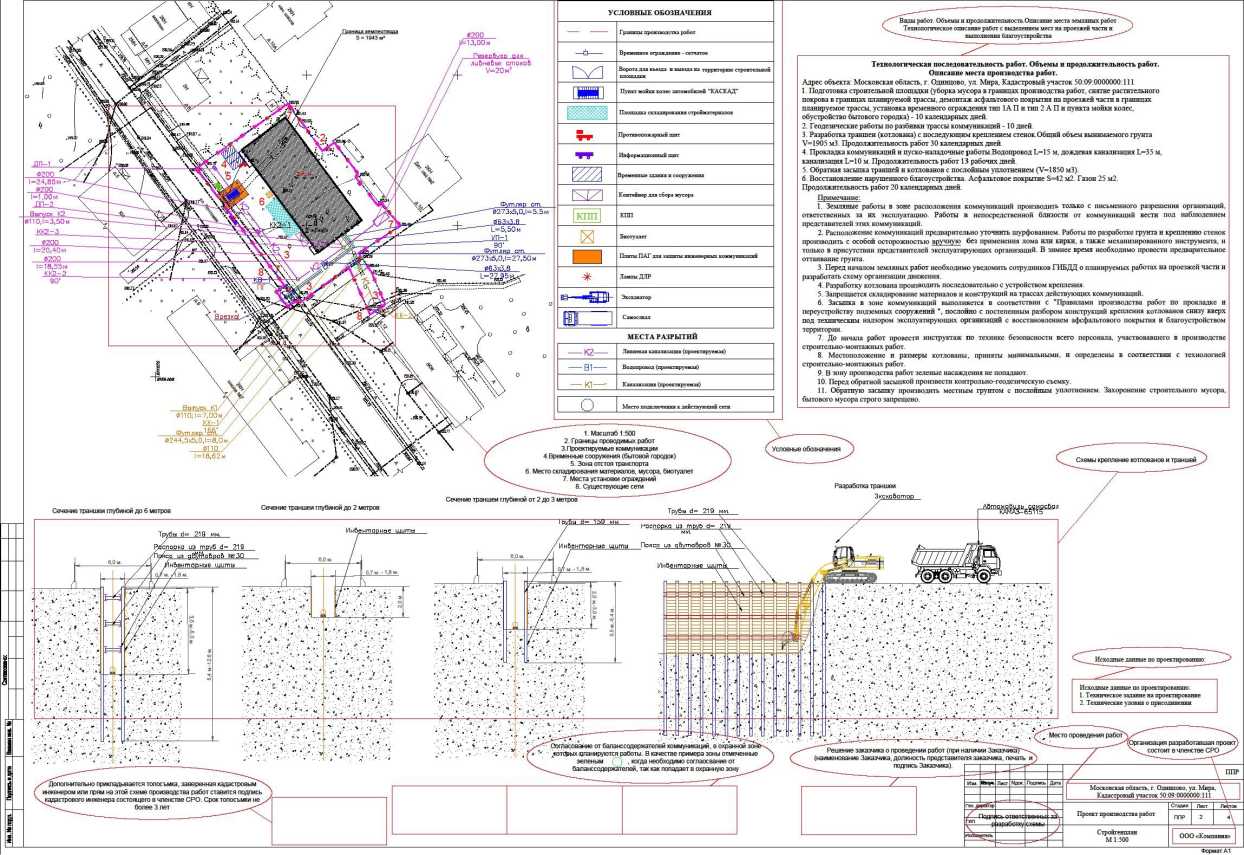 Приложение №5к Административному регламенту предоставления муниципальной услуги «Предоставление разрешения на осуществление земляных работ» на территории сельского поселения Подъем-Михайловка муниципального района Волжский Самарской областиГрафик производства земляных работФункциональное назначение объекта: 	Адрес объекта:	(адрес проведения земляных работ,кадастровый номер земельного участка)Исполнитель работ	                                (должность, подпись, расшифровка подписи)М.П.(при наличии)	"	"20	г.Заказчик (при наличии)	                                            (должность, подпись, расшифровка подписи)М.П.(при наличии)	"  "20______________г.Приложение №6к Административному регламенту предоставления муниципальной услуги «Предоставление разрешения на осуществление земляных работ» на территории сельского поселения Подъем-Михайловка муниципального района Волжский Самарской областиФорма акта о завершении земляных работ и выполненном благоустройствеАКТ
о завершении земляных работ и выполненном благоустройстве(организация, предприятие/ФИО, производитель работ)Адрес ______________________________________________________________Земляные работы производились по адресу: ______________________________Разрешение на производство земляных работ №____от   ___________________Комиссия в составе:представителя организации, производящей земляные работы (подрядчика)(Ф.И.О., должность)представителя организации, выполнившей благоустройство(Ф.И.О., должность)представителя управляющей организации или жилищно-эксплуатационной организации _________________________________________________________(Ф.И.О., должность)произвела освидетельствование территории, на которой производились земляные и благоустроительные работы, на "	"20	г. и составила настоящийакт на предмет выполнения благоустроительных работ в полном объемеПредставитель организации, производившей земляные работы (подрядчик),(подпись)Представитель организации, выполнившей благоустройство,(подпись)Представитель владельца объекта благоустройства, управляющей организации или жилищно-эксплуатационной организации (подпись)Приложение:Материалы фотофиксации выполненных работДокумент, подтверждающий уведомление организаций, интересы которых были затронуты при проведении работ (для обращений по основанию, указанному в пункте 6.1.3 настоящего Административного регламента).Приложение №7к Административному регламенту предоставления муниципальной услуги «Предоставление разрешения на осуществление земляных работ» на территории сельского поселения Подъем-Михайловка муниципального района Волжский Самарской областиФорма
решения о закрытии разрешения на осуществление земляных работ__________________________________________________________________наименование уполномоченного на предоставление услугиКому: _______________________                             ;(фамилия, имя, отчество (последнее – при наличии), наименование и данные документа, удостоверяющего личность – для физического лица; наименование индивидуального предпринимателя, ИНН, ОГРНИП – для физического лица, зарегистрированного в качестве индивидуального предпринимателя);полное наименование юридического лица, ИНН, ОГРН, юридический адрес – для юридического лица)             ;Контактные данные: ______________(почтовый индекс и адрес – для физического лица, в т.ч. зарегистрированного в качестве индивидуального предпринимателя, телефон, адрес электронной почты)РЕШЕНИЕо закрытии разрешения на осуществление земляных работ_____________________________№______                        	                                                Дата ______________________________________ уведомляет Вас о закрытии разрешения на производство земляных работ № _________ на выполнение работ     ______________, проведенных по адресу _______________________________ ___________________________________________________________________.      Особые отметки ___________________________________________________________________.Приложение №8к Административному регламенту предоставления муниципальной услуги «Предоставление разрешения на осуществление земляных работ» на территории сельского поселения Подъем-Михайловка муниципального района Волжский Самарской областиПеречень и содержание административных действий, составляющих административные процедурыПорядок выполнения административных действий при обращении Заявителя (представителя Заявителя)(наименование уполномоченного органа местного самоуправления)Отметка о продлении{Ф.И.О. должность уполномоченного сотрудника}Сведения о сертификатеэлектроннойподписи{Ф.И.О. должность уполномоченного сотрудника}Сведения о сертификатеэлектронной подписи№ п/пНаименование работДата начала работ(день/месяц/год)Дата окончания работ(день/месяц/год){Ф.И.О. должность уполномоченного сотрудника}Сведения о сертификатеэлектроннойподписи№ п/пМесто выполнения действия/ используемая ИСПроцедурыДействияМаксимальный срок123451Ведомство/ПГСПроверка документов и регистрация заявленияКонтроль комплектности предоставленных документовДо 1 рабочего дня2Ведомство/ПГСПодтверждение полномочий представителя заявителя3Ведомство/ПГСРегистрация заявления4Ведомство/ПГСПринятие решения об отказе в приеме документов5Ведомство/ПГС/ СМЭВ Получение сведений посредством СМЭВНаправление межведомственных запросовДо 5 рабочих дней6Ведомство/ПГС/ СМЭВПолучение ответов на межведомственные запросыДо 5 рабочих дней8Ведомство/ПГСРассмотрение документов и сведенийПроверка соответствия документов и сведений установленным критериям для принятия решенияДо 5 рабочих дней9Ведомство/ПГСПринятие решения Принятие решения о предоставлении услугиДо 1 часа10Ведомство/ПГСФормирование решения о предоставлении услуги11Ведомство/ПГСПринятие решения об отказе в предоставлении услуги12Ведомство/ПГСФормирование отказа в предоставлении услуги13Модуль МФЦ /Ведомство/ПГСВыдача результата на бумажном носителе (опционально)Выдача результата в виде экземпляра электронного документа, распечатанного на бумажном носителе, заверенного подписью и печатью МФЦ / ВедомствеПосле окончания процедуры принятия решения